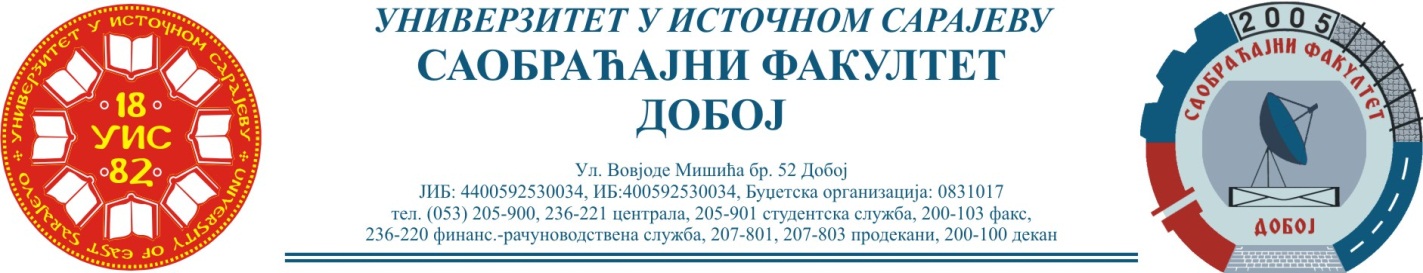 Добој, 11.04.2023. године                                                    РЕЗУЛТАТИ ИСПИТНОГ РОКАПРЕДМЕТ: „МЕХАНИЗАЦИЈА И ТЕХНОЛОГИЈА ПРЕТОВАРА“Одржаног дана: 10.04.2023. годинеУсмени дио испита одржаће се дана          18.04.2023. године              у             0900              часова. 											Предметни професор:Др Ратко Ђуричић, ред. проф.P.брПРЕЗИМЕ И ИМЕБрој индексаПРЕДИСПИТНЕОБАВЕЗЕКОЛОКВИЈУМИОСТВАРЕНИ БРОЈ БОДОВА НА ИСПИТУОЦЈЕНА1.Љеваковић Енид1044/15+ + =Положиo: 15.03.2021. (18,2)→(6)задовољава(6)2.Ковачевић Бењамин1096/15+ + =Положиo: 15.03.2021. (24,5)→ (7)добар (7)3.Давидовић Јована1429/+ + =Положила: 22.02.2023. (23,45)→ (7)добар (7)4.Смајловић Алма1443/19+ + =Положила: 22.02.2023. (17,85)→ (6)задовољава(6)5.Васић Јелена1457/19+ + =51(8,925)→(6)51→  (8,925) →(6)задовољава(6)